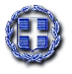                                                                      ΑΠΟΣΠΑΣΜΑΑπό το πρακτικό της με αριθμό 2/2022ΤΑΚΤΙΚΗΣ  ΜΕΙΚΤΗΣ ΣΥΝΕΔΡΙΑΣΗΣτης Κοινότητας    ΛιβαδειάςΑριθμός Απόφασης 14/2022ΘΕΜΑ: «Γνωμοδότηση επί αιτήματος ΚΟΣΜΙΔΗ ΓΙΑΝΝΟΥΛΑΣ για οριοθέτηση θέσης στάσης –σταθμευσης οχήματος επί της πλατείας Σμύρνης 31» Στην Λιβαδειά σήμερα 08η Μαρτίου 2022 ημέρα Τρίτη  και ώρα 16.30  συνήλθε σε  τακτική μεικτή συνεδρίαση η Κοινότητα Λιβαδειάς   μετά την υπ΄αριθμ. 3687/04-03-2022  έγγραφη πρόσκληση της Προέδρου της κ. Μαρίας Σπ. Γκικοπούλου η οποία εκδόθηκε σύμφωνα  με τις διατάξεις του άρθρου 77 του Ν.4555/2018 όπως τροποποιήθηκε  από το άρθρο 184 του Ν.4635/2019,  του άρθρου 10της από 11/3/2020 Πράξης Νομοθετικού Περιεχομένου (ΦΕΚ 55/ Α/11-3-2020) & της 643/69472/24-09-2021 (ΑΔΑ ΨΕ3846ΜΤΛ6-0Ρ5) εγκυκλίου του Υπουργείου Εσωτερικών. Η Πρόεδρος της Κοινότητας Λιβαδειάς κήρυξε την έναρξη της συνεδρίασης αφού διαπιστώθηκε ότι υπάρχει νόμιμη απαρτία, επειδή σε σύνολο ένδεκα  (11) μελών ήταν παρόντα  εννέα  (9) μέλη , δηλαδή:            ΠΑΡΟΝΤΕΣ                                                   ΑΠΟΝΤΕΣ                                                                     1. Γκικοπούλου Μαρία                                              1. Σκάρλας Λάμπρος2. Πάτρας Κων/νος                                                  2. Αλογοσκούφης Χρήστος  3. Λιναρδούτσος Νικόλαος  4. Κατή Ιωάννα                                                              5. Ροζάνας Ηλίας                                                οι οποίοι είχαν προσκληθεί   νόμιμα. 6. Ανδρίτσος Αγαμέμγνονας                                                  7. Πούλου-Βαγενά  Κων/να     8. Μπούκιος Ταξιάρχης                9. Καντά Ελένη (προσήλθε στην συζήτηση του                     2ου θέματος της ημερ. διάταξης)Στην συνεδρίαση παρευρέθηκαν με φυσική παρουσία ο Αντιδήμαρχος Ι. Δήμου και ο Γενικός Γραμματέας Γ. Ζιώγας. Μέσω τηλεδιάσκεψης ο Πρ/νος Δ/νσης Λ. Δημάκας. Στην συνεδρίαση  παρίστατο επίσης  μέσω τηλεδιάσκεψης και η υπάλληλος  Κων/να Τσιτσοπούλου-Ρήγα  που έχει ορισθεί για την γραμματειακή υποστήριξη της Κοινότητας Λιβαδειάς με σχετική απόφαση Δημάρχου …………………………………………………………………………………………………………………………………..     Εισηγούμενη η Πρόεδρος το 7ο θέμα της ημερήσιας διάταξης (6ο θέμα στην υπ΄αριθμ. 3687/2022  πρόσκληση της Προέδρου)   έθεσε υπόψη των μελών το υπ΄αριθμ. πρωτ. 1833/18-02-2022 έγγραφο της Δ/νσης  ΤΥΔΛ του Δήμου στο οποίο αναφέρονται:Σας διαβιβάζουμε ταυτάριθμο αίτημα και τα δικαιολογητικά που το συνοδεύουν  το οποίο αφορά οριοθέτηση θέσης για στάση και στάθμευση οχήματος με αριθμό κυκλοφορίας: ΒΙΕ 1879  το οποίο ανήκει στο πατέρα του ατόμου με ειδικές ανάγκες Κοσμίδη Κωνσταντίνου του Βασιλείου επί της πλατείας Σμύρνης 31 πλησίον της οικίας του προαναφερόμενου ατόμου για την εξυπηρέτηση των μετακινήσεων του, ώστε να γίνεται με απρόσκοπτο τρόπο η στάση και η στάθμευση του παραπάνω οχήματος.  Η ανάλογη τοποθέτηση σήμανσης θα επιβαρύνει τους αιτούντες με υπόδειξη της θέσεως από την υπηρεσία μας .Στα συν/να δικαιολογητικά είναι η βεβαίωση αναπηρίας ,η βεβαίωση μόνιμης κατοικίας ,Υπεύθυνη Δήλωση Κοσμίδη Βασιλείου για τη κατοχή οχήματος προς μετακίνηση του ατόμου Α.ΜΕ.Α. ,απόσπασμα ορθοφωτοχάρτη κτηματολογίου της περιοχής και φωτογραφίες για δέσμευση θέσης έναντι οικίας του.Επικουρικά σας ενημερώνουμε ότι επί της πλατείας Σμύρνης υπάρχουν θέσεις στάθμευσης που εξυπηρετούνται τα οχήματα των κατοίκων της περιοχής. Σύμφωνα με τον πίνακα του  Παραρτήματος ΙΙ της υπ΄ αρ. Δ18Α 5038263 / 2013 Κ.Υ.Α. η αίτηση εμπίπτει  σύμφωνα με τα προσκομισθέντα δικαιολογητικά.Κατά συνέπεια εισηγούμαστε την αποδοχή του αιτήματος. Η Δημοτική Κοινότητα  αφού έλαβε υπόψη της:Tην  υπ΄αριθμ. πρωτ. 1833/2022 αίτηση της Κοσμίδη ΓιαννούλαςΤο  ταυτάριθμο με την αίτηση  έγγραφο της  ΤΥΔΛ και τα επισυναπτόμενα αυτού.Την 09905/2016/13006/18-11-2016 Γνωστοποίηση αποτελέσματος αναπηρίας, της Δ/νσης Αναπηρίας & Ιατρικής της Εργασίας ΙΚΑ-ΕΤΑΜ από την οποία προκύπτει ότι  συγγενικό άτομο της αιτούσης – Κ.Κ.- φέρει αναπηρία 67% εφ΄όρου ζωής.Τον πίνακα του  Παραρτήματος ΙΙ της υπ΄ αρ. Δ18Α 5038263 / 2013 Κ.Υ.ΑΤην από 14/2/2022 θεωρημένη για το γνήσιο της υπογραφής  υπεύθυνη δήλωση Ν.1599/1986 του Κοσμίδη Βασιλείου στην οποία δηλώνει ότι είναι κάτοχος του υπ΄αριθμ. ΒΙΕ 1879 επιβατικού αυτ/του.  Τα άρθρο 84 του Ν. 4555/2018 .Το άρθρο 10 της από 11/3/2020 Πράξης Νομοθετικού Περιεχομένου (ΦΕΚ 55/ Α/11-3-2020) Την  18318/13-3-2020 (ΑΔΑ: 9ΛΠΧ46ΜΤΛ6-1ΑΕ) εγκύκλιο του Υπουργείου Εσωτερικών.Την παρ. 3 της υπ΄αριθμ. ΔΙΔΑΔ/Φ69/133/οικ.20764/7-11-2020 εγκυκλίου του ΥΠ.ΕΣ. (ΑΔΑ: Ψ48Γ46ΜΤΛ6-ΛΣΡ) «Μέτρα & ρυθμίσεις στο πλαίσιο της ανάγκης περιορισμού της διασποράς του κορωνοϊου»Την μεταξύ των μελών συζήτηση κατά την μεικτή συνεδρίαση σύμφωνα με το οπτικοακουστικό υλικό των συνεδριάσεων της Κοινότητας Λιβαδειάς  που βρίσκεται στο κανάλι του Δήμου στο you tubeΤην ψήφο των μελών της όπως αυτή  διατυπώθηκε και δηλώθηκε δια ζώσης στην συνεδρίαση.                            Α Π Ο Φ Α Σ Ι Ζ Ε Ι    Ο Μ Ο Φ Ω Ν Α  Εισηγείται στην Επιτροπή Ποιότητας Ζωής ΥΠΕΡ της  παραχώρησης μιας (1) θέσης στάσης-στάθμευσης  ΑΜΕΑ  επί της πλατείας Σμύρνης 31  και συγκεκριμένα του   υπ΄αριθμ. ΒΙΕ 1879  ΙΧ αυτοκινήτου ιδιοκτησίας  ΚΟΣΜΙΔΗ ΒΑΣΙΛΕΙΟΥ  του  ΚΩΝ/ΝΟΥ  έτσι όπως αποτυπώνεται στο συνημμένο της παρούσας με την επισήμανση όταν παύσουν οι λόγοι παραχώρησης η άδεια στάση-στάθμευσης να μην ισχύει.- Τα έξοδα σήμανσης να επιβαρύνουν την αιτούσα.-ΑΠΟΦΑΣΙΖΕΙ  ΟΜΟΦΩΝΑ	Η απόφαση αυτή πήρε αριθμό  14/2022.  Η Πρόεδρος του Συμβουλίου     της Κοιν/τας Λιβαδειάς                            Τα Μέλη    ΜΑΡΙΑ ΣΠ.ΓΚΙΚΟΠΟΥΛΟΥ                                            Πάτρας Κων/νοςΛιναρδούτσος Νικ.Ροζάνας Ηλίας  Κατή ΙωάνναΡοζάνας Ηλίας                                                                                                                   Ανδρίτσος Αγαμέμνονας                                                                                                                       Πούλου-Βαγενά Κων/ναΚαντά Ελένη Ταξ. Μπούκιος                                                                                                                                                                                                                                                                                                                                                                                                                        ΠΙΣΤΟ ΑΠΟΣΠΑΣΜΑ                                          ΛΙΒΑΔΕΙΑ  16/03/2022                                                 Η ΠΡΟΕΔΡΟΣ                                         ΜΑΡΙΑ ΣΠ. ΓΚΙΚΟΠΟΥΛΟΥ